Application checklistI am over 18I am a UK residentI have never published a cookbookI have provided my correct contact detailsI have asked my two referees to email YKSAward@gmail.com to explain why they think I am a suitable winner of the bursaryI have described my project and my motivation within the required word countI have provided a budgetI have provided a timetableI would love to be the successful applicant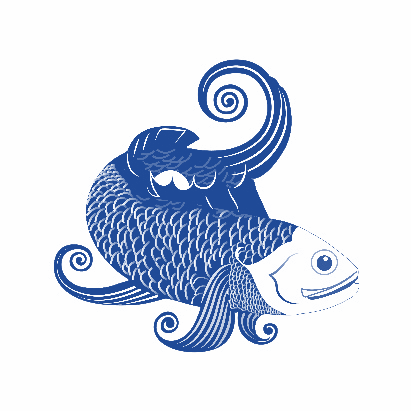 Yan Kit So Memorial Awardfor Food Writers on Asia@YKSAwardApplication GuidanceThis is your opportunity to fulfil a dream to research, travel and create an original work about an aspect of Asian food.The Yan-Kit So Memorial Award for Food Writers on Asia honours the legacy of Yan-Kit So (1933-2001), one of the most acclaimed writers on Chinese food. A passionate promoter of Asian food, her first book, The Classic Chinese Cookbook, won an André Simon Award and a Glenfiddich Food and Drink Award. Her seminal work, Classical Food of China, made a major contribution to the understanding of Chinese regional food cultures.Your research should support the production of a written work intended publication. This could be a cookbook or perhaps a substantial article for a magazine or journal, in print or electronic form, for the English speaking world. The maximum bursary available is £2,500 and will be awarded to the proposal that can best demonstrate a significant contribution towards the understanding and appreciation of Asian food culture. The sum awarded may vary depending on costs involved.. Terms & Conditions The award is open to UK residents only.Those who have already published a cookery book are not eligible to enter.Applicants must be over 18 years of age.The proposal must be the work of a single author.The proposal must fall within the geographical area of Asia from Iran to Japan and from the Central Asian Republics to IndonesiaThe proposal can be for a cookbook, a substantial article for a magazine or journal, no less than 10,000 words, intended to be published in print or electronic form for the English speaking world.Illustrations and recipes may be included at the author’s discretion.If the travel budget is over the bursary maximum of £2,500 the applicant must agree to fund the outstanding amount. Applicants understand that materials included in the application will not be returned.The maximum amount to be awarded is £2,500 and will be evaluated according to the winner’s proposal and budget.Neither the Yan-Kit So Memorial Award committee nor the Oxford Brookes University bears no responsibility in the seeking or negotiation of any resulting publishing contract that might arise from the proposal.The Yan-Kit So Memorial Award committee must be notified of any resulting publications and if in print form, be supplied with two complimentary copies.Within 12 months of receiving the Award, the winner must complete his/her travel.The winning applicant is asked to make a presentation at Oxford Brookes University and at one other London venue in the following 6 months after travel.If the winning proposal is a work for a magazine or online publication, the work should be published in the following 12 months after travel.If the judges conclude there is no entry of sufficient merit then they may abstain from making an Award.The decision of the panel of Judges will be final and they will not engage in correspondence about the merits of particular entries.The applicant agrees to put adequate travel insurance in place if they are successfulThe Yan-Kit So Memorial Award for Food Writers on Asia honours the legacy of Yan-Kit So (1933-2001), one of the most acclaimed writers on Chinese food. A passionate promoter of Asian food, her first book, The Classic Chinese Cookbook, won an André Simon Award and a Glenfiddich Food and Drink Award. Her seminal work, Classical Food of China, made a major contribution to the understanding of Chinese regional food cultures.Your research should support the production of a written work intended publication. This could be a cookbook or perhaps a substantial article for a magazine or journal, in print or electronic form, for the English speaking world. The maximum bursary available is £2,500 and will be awarded to the proposal that can best demonstrate a significant contribution towards the understanding and appreciation of Asian food culture. The sum awarded may vary depending on costs involved.. Terms & Conditions The award is open to UK residents only.Those who have already published a cookery book are not eligible to enter.Applicants must be over 18 years of age.The proposal must be the work of a single author.The proposal must fall within the geographical area of Asia from Iran to Japan and from the Central Asian Republics to IndonesiaThe proposal can be for a cookbook, a substantial article for a magazine or journal, no less than 10,000 words, intended to be published in print or electronic form for the English speaking world.Illustrations and recipes may be included at the author’s discretion.If the travel budget is over the bursary maximum of £2,500 the applicant must agree to fund the outstanding amount. Applicants understand that materials included in the application will not be returned.The maximum amount to be awarded is £2,500 and will be evaluated according to the winner’s proposal and budget.Neither the Yan-Kit So Memorial Award committee nor the Oxford Brookes University bears no responsibility in the seeking or negotiation of any resulting publishing contract that might arise from the proposal.The Yan-Kit So Memorial Award committee must be notified of any resulting publications and if in print form, be supplied with two complimentary copies.Within 12 months of receiving the Award, the winner must complete his/her travel.The winning applicant is asked to make a presentation at Oxford Brookes University and at one other London venue in the following 6 months after travel.If the winning proposal is a work for a magazine or online publication, the work should be published in the following 12 months after travel.If the judges conclude there is no entry of sufficient merit then they may abstain from making an Award.The decision of the panel of Judges will be final and they will not engage in correspondence about the merits of particular entries.The applicant agrees to put adequate travel insurance in place if they are successfulApplication formApplication formNameEmail addressPostal addressTelephone numberDate of birthPresent occupationTwitter handle*Instagram handle*Blog**not compulsory*not compulsoryReferencesReferencesYou will need to provide two written references to support your project. You will need to provide two written references to support your project. ☐   Yes, I have asked my two referees to email their reference to YKSAward@gmail.com using my name in the subject header. Here’s who you can expect to hear from: ☐   Yes, I have asked my two referees to email their reference to YKSAward@gmail.com using my name in the subject header. Here’s who you can expect to hear from: Name & PositionReferee 1Name & PositionReferee 2Your project in briefYour project in briefProject titleSummarise your proposal in 250 wordsTell us about your motivation to undertake this project – include any relevant skills and experience you have here 500 wordsYour project in detail Your project in detail Detail your proposal 1000 wordsBudgetPlease include your budget Provisional timetablePlease include your proposed timetable below. You may edit the table to suit your style: 